APPLIED DESIGN, SKILLS and TECHNOLOGIES 6 - Planning KDUAPPLIED DESIGN, SKILLS and TECHNOLOGIES 6 - Planning KDUAPPLIED DESIGN, SKILLS and TECHNOLOGIES 6 - Planning KDUAPPLIED DESIGN, SKILLS and TECHNOLOGIES 6 - Planning KDUAPPLIED DESIGN, SKILLS and TECHNOLOGIES 6 - Planning KDUAPPLIED DESIGN, SKILLS and TECHNOLOGIES 6 - Planning KDUCORE COMPETENCIES 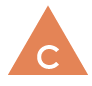 COMMUNICATION CORE COMPETENCIES COMMUNICATION CORE COMPETENCIES 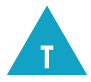 THINKING (CRITICAL/CREATIVE)CORE COMPETENCIES THINKING (CRITICAL/CREATIVE)CORE COMPETENCIES THINKING (CRITICAL/CREATIVE)CORE COMPETENCIES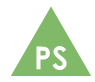 (PERSONAL/SOCIAL)CURRICULAR COMPETENCIESBIG IDEA (Understand…)BIG IDEA (Understand…)What do we want students to DO?    (Activities, lessons…) Content (& Elaborations)(Know)Content (& Elaborations)(Know)Applied DesignUnderstanding contextEmpathize (share the feelings and understand the needs of others to inform design)  with potential users to find issues and uncover needs and potential design opportunitiesDefining (setting parameters)Choose a design opportunityIdentify key features or potential users and their requirementsIdentify criteria for success and any constraints (limiting factors such as task or user requirements, materials, expense, environmental impact, issues of appropriation, and knowledge that is considered sacred)Ideating (forming ideas or concepts)Generate potential ideas and add to others’ ideasScreen ideas against criteria and constraintsEvaluate personal, social, and environmental impacts and ethical considerationsChoose an idea to pursuePrototypingIdentify and use sources of information (seeking knowledge from other people as experts (First Peoples Elders), secondary sources, and collective pools of knowledge in communities and collaborative atmospheres)Develop a plan that identifies key stages and resourcesExplore and test a variety of materials for effective useConstruct a first version of the product ( a physical product, a process, a system, a service, or a designed environment) or a prototype, as appropriate, making changes to tools, materials, and procedures as neededRecord iterations (repetitions of a process with the aim of approaching a desired result) of prototypingTestingTest the first version of the product or the prototypeGather peer and/or user and/or expert feedback and inspirationMake changes, troubleshoot, and test again MakingIdentify and use appropriate tools, technologies, and materials for productionMake a plan for production that includes key stages, and carry it out, making changes as neededUse materials in ways that minimize wasteSharingDecide on how and with whom to share (may include showing to others, use by others, giving away, or marketing and selling) their productDemonstrate their productExplain their process, using appropriate terminology, and provide reasons for their selected solution and modificationsReflect on their design thinking and processesEvaluate their product against criteriaIdentify how their product contributes to the individual, family, community, and/or environmentIdentify new design issuesEvaluate their ability to work effectively both as individuals and collaboratively in a group, including their ability to share and maintain an efficient co-operative work space Applied SkillsDemonstrate an awareness of precautionary and emergency safety procedures in both physical and digital environmentsIdentify and evaluate the skills and skill levels needed, individually or as a group, in relation to a specific task, and develop them as neededApplied TechnologiesSelect, and as needed learn about, appropriate tools and technologies to extend their capability to complete a taskIdentify the personal, social, and environmental impacts, including unintended negative consequences, of the choices they make about technology useIdentify how the land, natural resources, and culture influence the development and use of tools and technologiesDesign can be responsive to identified needs.Complex tasks require the acquisition of additional skills.Complex tasks may require multiple tools and technologies.Design can be responsive to identified needs.Complex tasks require the acquisition of additional skills.Complex tasks may require multiple tools and technologies.Questions to support inquiry with students: What makes good design?How does design change with availability of different materials? Students will experience a minimum of three modules of ADST in each of Grades 6 and 7. Schools may choose from among the modules listed below or develop new modules that use the Curricular Competencies of ADST 6–7 with locally developed content. Locally developed modules can be offered in addition to, or instead of, the modules in the provincial curriculum.Computational Thinkingsimple algorithms (for sorting, searching, sequence, selection, and repetition; specific statements to complete a simple task; cryptography and code breaking (cyphers))  that reflect computational thinkingvisual representations (graphs, charts, network diagrams, info graphics, flow charts, lists, tables, or arrays) of problems and dataevolution of programming languages (historical perspectives, evolution (Ada Lovelace, punch cards, Hollerith, Grace Hopper, Alan Turing, Enigma, cyphers))Visual programming (Kodu, Scratch)Computers and Communications Devicescomputer system architecture, including hardware and software, network infrastructure (local), intranet/Internet, and personal communication devicesstrategies for identifying and troubleshooting simple hardware and software problemsfunction of input and output devices, including 3D printing and adaptive technologies for those with special needs ergonomics in use of computers and computing deviceseffective and efficient keyboarding techniquesDigital LiteracyInternet safety (privacy and security (secured connections, passwords, personal information), digital footprint and dossier, cyberbullying, online scams, and cybercrimes))digital self-image, citizenship,  relationships, and communication legal and ethical considerations, including creative credit and copyright, and cyberbullying Methods for personal media management (personalization and organization, bookmarks, content management)search techniques, how search results are selected and ranked, and criteria (accuracy, timeliness, appropriateness, credibility, and bias) for evaluating search results strategies to identify personal learning networks (personalized digital instructional tools to enhance learning and engagement (apps, websites, videos, tutorials, games))Draftingtechnical drawing, including sketching techniques and manual drafting techniques  (geometric concepts and scale, isometric, orthographic, and oblique drawings)elements of plans and drawingsSimple computer-aided drafting programs (eg. SketchUp, 123Design)Entrepreneurship and Marketingrole of entrepreneurship in designing and making products and servicesmarket niche (subset of the market on which a specific product is focused, created by identifying needs or wants not provided by competitors)branding of products, services, institutions, or placespricing product/service, including decision to seek profit or break evenrole of basic financial record-keeping and budgetingFood Studiesbasic food handling and simple preparation techniques (cutting, blending, heating, and chilling foods; storing foods; clean hands and food preparation surfaces) and equipment  (eg. blender, utensils, knife, scissors, hot plate, stove, solar oven, ice bath, wooden skewers, steam basket, microwave, birch bark container, tagine, wok)factors in ingredient use, including balanced eating/nutrition, function, and dietary restrictions ((eg., dairy, nuts), sensitivities/intolerances (eg., gluten))factors that influence food choices, including cost, availability, and family and cultural influencesMedia Artsdigital and non-digital media (video production, layout and design, graphics and images, photography (digital and traditional), emerging media processes (performance art, collaborative work, sound art, network art), and their distinguishing characteristics and uses techniques  (crop, print, record/capture, sequence)  for using images, sounds, and text to communicate information, settings, ideas, and story structuremedia technologies and techniques to capture, edit, and manipulate images, sounds and text for specific purposes influences of digital media for the purpose of communication and self-expressionMetalworkcharacteristics and uses of metalsmetalworking techniques and processes (bending, cutting, filing, drilling, soldering (with fume extractor)) and processes using hand tools (eg. cordless and corded drills, rotary tool, hammer, screwdriver, hacksaw, jeweller’s saw, scribe, square, punch, clamp and vise, files)metals as a non-renewable resourcePower Technologypower is the rate at which energy is transformedforms of energy (sound, thermal, elastic, nuclear, chemical, magnetic, mechanical, gravitational, and electrical)energy is conserved (law of conservation of energy — energy cannot be created or destroyed but can be changed)devices that transform energy (electrical to mechanical, elastic to mechanical, chemical to electrical, electrical to light)Roboticsa robot is a machine capable of carrying out a complex series of actions automaticallyuses of roboticsmain components of robots: sensors (“sense” — the parts of the robot that allow it to gather information about its environment that guides its behaviour), control systems (“think” — the part of the robot that determines the robot’s behaviour), and effectors (“act” — the parts of the robot that do the work)various ways (straight line, back-and-forth, round-and-round, zigzag, fast and slow, fixed distances in set patterns) that objects can moveprogramming and logic for robotics componentsvarious platforms  (VEX IQ, LEGO Mindstorms/NXT, Cubelets) for roboticsTextilesrange of uses (construction ( sails at Canada Place), automotive, apparel, function (fire blanket), ceremonial (regalia)) of textilesvariety of textile materials [leather, cedar, wool, cotton, felt, embroidery thread, yarn, grasses and reeds, pine needles, sinew, plastic, used items and fabrics (food wrappers, old clothing))hand construction techniques (hand sewing, knitting (needles, arm, spool), crocheting, weaving, darning, up-cycling (turning an underused item into something else), embellishing existing items)  for producing and/or repairing textile itemsconsumer concerns that influence textile choices, including availability, cost, function (e.g. waterproof), and textile careWoodworkways in which wood is used in local cultural and economic contextscharacteristics of wood as a materialwoodworking techniques (cutting materials according to plan, layout, sanding methods, abrasive applications]  and basic joinery (butt joints (with and without dowel), rabbit joints, gluing, nails and screws] using hand tools (cordless and corded drills, rotary tool, hammer, screwdriver, backsaw, coping saw, nail set, square, clamp and vise)Students will experience a minimum of three modules of ADST in each of Grades 6 and 7. Schools may choose from among the modules listed below or develop new modules that use the Curricular Competencies of ADST 6–7 with locally developed content. Locally developed modules can be offered in addition to, or instead of, the modules in the provincial curriculum.Computational Thinkingsimple algorithms (for sorting, searching, sequence, selection, and repetition; specific statements to complete a simple task; cryptography and code breaking (cyphers))  that reflect computational thinkingvisual representations (graphs, charts, network diagrams, info graphics, flow charts, lists, tables, or arrays) of problems and dataevolution of programming languages (historical perspectives, evolution (Ada Lovelace, punch cards, Hollerith, Grace Hopper, Alan Turing, Enigma, cyphers))Visual programming (Kodu, Scratch)Computers and Communications Devicescomputer system architecture, including hardware and software, network infrastructure (local), intranet/Internet, and personal communication devicesstrategies for identifying and troubleshooting simple hardware and software problemsfunction of input and output devices, including 3D printing and adaptive technologies for those with special needs ergonomics in use of computers and computing deviceseffective and efficient keyboarding techniquesDigital LiteracyInternet safety (privacy and security (secured connections, passwords, personal information), digital footprint and dossier, cyberbullying, online scams, and cybercrimes))digital self-image, citizenship,  relationships, and communication legal and ethical considerations, including creative credit and copyright, and cyberbullying Methods for personal media management (personalization and organization, bookmarks, content management)search techniques, how search results are selected and ranked, and criteria (accuracy, timeliness, appropriateness, credibility, and bias) for evaluating search results strategies to identify personal learning networks (personalized digital instructional tools to enhance learning and engagement (apps, websites, videos, tutorials, games))Draftingtechnical drawing, including sketching techniques and manual drafting techniques  (geometric concepts and scale, isometric, orthographic, and oblique drawings)elements of plans and drawingsSimple computer-aided drafting programs (eg. SketchUp, 123Design)Entrepreneurship and Marketingrole of entrepreneurship in designing and making products and servicesmarket niche (subset of the market on which a specific product is focused, created by identifying needs or wants not provided by competitors)branding of products, services, institutions, or placespricing product/service, including decision to seek profit or break evenrole of basic financial record-keeping and budgetingFood Studiesbasic food handling and simple preparation techniques (cutting, blending, heating, and chilling foods; storing foods; clean hands and food preparation surfaces) and equipment  (eg. blender, utensils, knife, scissors, hot plate, stove, solar oven, ice bath, wooden skewers, steam basket, microwave, birch bark container, tagine, wok)factors in ingredient use, including balanced eating/nutrition, function, and dietary restrictions ((eg., dairy, nuts), sensitivities/intolerances (eg., gluten))factors that influence food choices, including cost, availability, and family and cultural influencesMedia Artsdigital and non-digital media (video production, layout and design, graphics and images, photography (digital and traditional), emerging media processes (performance art, collaborative work, sound art, network art), and their distinguishing characteristics and uses techniques  (crop, print, record/capture, sequence)  for using images, sounds, and text to communicate information, settings, ideas, and story structuremedia technologies and techniques to capture, edit, and manipulate images, sounds and text for specific purposes influences of digital media for the purpose of communication and self-expressionMetalworkcharacteristics and uses of metalsmetalworking techniques and processes (bending, cutting, filing, drilling, soldering (with fume extractor)) and processes using hand tools (eg. cordless and corded drills, rotary tool, hammer, screwdriver, hacksaw, jeweller’s saw, scribe, square, punch, clamp and vise, files)metals as a non-renewable resourcePower Technologypower is the rate at which energy is transformedforms of energy (sound, thermal, elastic, nuclear, chemical, magnetic, mechanical, gravitational, and electrical)energy is conserved (law of conservation of energy — energy cannot be created or destroyed but can be changed)devices that transform energy (electrical to mechanical, elastic to mechanical, chemical to electrical, electrical to light)Roboticsa robot is a machine capable of carrying out a complex series of actions automaticallyuses of roboticsmain components of robots: sensors (“sense” — the parts of the robot that allow it to gather information about its environment that guides its behaviour), control systems (“think” — the part of the robot that determines the robot’s behaviour), and effectors (“act” — the parts of the robot that do the work)various ways (straight line, back-and-forth, round-and-round, zigzag, fast and slow, fixed distances in set patterns) that objects can moveprogramming and logic for robotics componentsvarious platforms  (VEX IQ, LEGO Mindstorms/NXT, Cubelets) for roboticsTextilesrange of uses (construction ( sails at Canada Place), automotive, apparel, function (fire blanket), ceremonial (regalia)) of textilesvariety of textile materials [leather, cedar, wool, cotton, felt, embroidery thread, yarn, grasses and reeds, pine needles, sinew, plastic, used items and fabrics (food wrappers, old clothing))hand construction techniques (hand sewing, knitting (needles, arm, spool), crocheting, weaving, darning, up-cycling (turning an underused item into something else), embellishing existing items)  for producing and/or repairing textile itemsconsumer concerns that influence textile choices, including availability, cost, function (e.g. waterproof), and textile careWoodworkways in which wood is used in local cultural and economic contextscharacteristics of wood as a materialwoodworking techniques (cutting materials according to plan, layout, sanding methods, abrasive applications]  and basic joinery (butt joints (with and without dowel), rabbit joints, gluing, nails and screws] using hand tools (cordless and corded drills, rotary tool, hammer, screwdriver, backsaw, coping saw, nail set, square, clamp and vise)Applied DesignUnderstanding contextEmpathize (share the feelings and understand the needs of others to inform design)  with potential users to find issues and uncover needs and potential design opportunitiesDefining (setting parameters)Choose a design opportunityIdentify key features or potential users and their requirementsIdentify criteria for success and any constraints (limiting factors such as task or user requirements, materials, expense, environmental impact, issues of appropriation, and knowledge that is considered sacred)Ideating (forming ideas or concepts)Generate potential ideas and add to others’ ideasScreen ideas against criteria and constraintsEvaluate personal, social, and environmental impacts and ethical considerationsChoose an idea to pursuePrototypingIdentify and use sources of information (seeking knowledge from other people as experts (First Peoples Elders), secondary sources, and collective pools of knowledge in communities and collaborative atmospheres)Develop a plan that identifies key stages and resourcesExplore and test a variety of materials for effective useConstruct a first version of the product ( a physical product, a process, a system, a service, or a designed environment) or a prototype, as appropriate, making changes to tools, materials, and procedures as neededRecord iterations (repetitions of a process with the aim of approaching a desired result) of prototypingTestingTest the first version of the product or the prototypeGather peer and/or user and/or expert feedback and inspirationMake changes, troubleshoot, and test again MakingIdentify and use appropriate tools, technologies, and materials for productionMake a plan for production that includes key stages, and carry it out, making changes as neededUse materials in ways that minimize wasteSharingDecide on how and with whom to share (may include showing to others, use by others, giving away, or marketing and selling) their productDemonstrate their productExplain their process, using appropriate terminology, and provide reasons for their selected solution and modificationsReflect on their design thinking and processesEvaluate their product against criteriaIdentify how their product contributes to the individual, family, community, and/or environmentIdentify new design issuesEvaluate their ability to work effectively both as individuals and collaboratively in a group, including their ability to share and maintain an efficient co-operative work space Applied SkillsDemonstrate an awareness of precautionary and emergency safety procedures in both physical and digital environmentsIdentify and evaluate the skills and skill levels needed, individually or as a group, in relation to a specific task, and develop them as neededApplied TechnologiesSelect, and as needed learn about, appropriate tools and technologies to extend their capability to complete a taskIdentify the personal, social, and environmental impacts, including unintended negative consequences, of the choices they make about technology useIdentify how the land, natural resources, and culture influence the development and use of tools and technologiesEvidence of Experience (Show)Evidence of Experience (Show)Evidence of Experience (Show)Evidence of Experience (Show)Evidence of Experience (Show)Applied DesignUnderstanding contextEmpathize (share the feelings and understand the needs of others to inform design)  with potential users to find issues and uncover needs and potential design opportunitiesDefining (setting parameters)Choose a design opportunityIdentify key features or potential users and their requirementsIdentify criteria for success and any constraints (limiting factors such as task or user requirements, materials, expense, environmental impact, issues of appropriation, and knowledge that is considered sacred)Ideating (forming ideas or concepts)Generate potential ideas and add to others’ ideasScreen ideas against criteria and constraintsEvaluate personal, social, and environmental impacts and ethical considerationsChoose an idea to pursuePrototypingIdentify and use sources of information (seeking knowledge from other people as experts (First Peoples Elders), secondary sources, and collective pools of knowledge in communities and collaborative atmospheres)Develop a plan that identifies key stages and resourcesExplore and test a variety of materials for effective useConstruct a first version of the product ( a physical product, a process, a system, a service, or a designed environment) or a prototype, as appropriate, making changes to tools, materials, and procedures as neededRecord iterations (repetitions of a process with the aim of approaching a desired result) of prototypingTestingTest the first version of the product or the prototypeGather peer and/or user and/or expert feedback and inspirationMake changes, troubleshoot, and test again MakingIdentify and use appropriate tools, technologies, and materials for productionMake a plan for production that includes key stages, and carry it out, making changes as neededUse materials in ways that minimize wasteSharingDecide on how and with whom to share (may include showing to others, use by others, giving away, or marketing and selling) their productDemonstrate their productExplain their process, using appropriate terminology, and provide reasons for their selected solution and modificationsReflect on their design thinking and processesEvaluate their product against criteriaIdentify how their product contributes to the individual, family, community, and/or environmentIdentify new design issuesEvaluate their ability to work effectively both as individuals and collaboratively in a group, including their ability to share and maintain an efficient co-operative work space Applied SkillsDemonstrate an awareness of precautionary and emergency safety procedures in both physical and digital environmentsIdentify and evaluate the skills and skill levels needed, individually or as a group, in relation to a specific task, and develop them as neededApplied TechnologiesSelect, and as needed learn about, appropriate tools and technologies to extend their capability to complete a taskIdentify the personal, social, and environmental impacts, including unintended negative consequences, of the choices they make about technology useIdentify how the land, natural resources, and culture influence the development and use of tools and technologiesBIG IDEA (Understand…)BIG IDEA (Understand…)What do we want students to DO?        (Activities, lessons…) Content (& Elaborations)(Know)Content (& Elaborations)(Know)Applied DesignUnderstanding contextEmpathize (share the feelings and understand the needs of others to inform design)  with potential users to find issues and uncover needs and potential design opportunitiesDefining (setting parameters)Choose a design opportunityIdentify key features or potential users and their requirementsIdentify criteria for success and any constraints (limiting factors such as task or user requirements, materials, expense, environmental impact, issues of appropriation, and knowledge that is considered sacred)Ideating (forming ideas or concepts)Generate potential ideas and add to others’ ideasScreen ideas against criteria and constraintsEvaluate personal, social, and environmental impacts and ethical considerationsChoose an idea to pursuePrototypingIdentify and use sources of information (seeking knowledge from other people as experts (First Peoples Elders), secondary sources, and collective pools of knowledge in communities and collaborative atmospheres)Develop a plan that identifies key stages and resourcesExplore and test a variety of materials for effective useConstruct a first version of the product ( a physical product, a process, a system, a service, or a designed environment) or a prototype, as appropriate, making changes to tools, materials, and procedures as neededRecord iterations (repetitions of a process with the aim of approaching a desired result) of prototypingTestingTest the first version of the product or the prototypeGather peer and/or user and/or expert feedback and inspirationMake changes, troubleshoot, and test again MakingIdentify and use appropriate tools, technologies, and materials for productionMake a plan for production that includes key stages, and carry it out, making changes as neededUse materials in ways that minimize wasteSharingDecide on how and with whom to share (may include showing to others, use by others, giving away, or marketing and selling) their productDemonstrate their productExplain their process, using appropriate terminology, and provide reasons for their selected solution and modificationsReflect on their design thinking and processesEvaluate their product against criteriaIdentify how their product contributes to the individual, family, community, and/or environmentIdentify new design issuesEvaluate their ability to work effectively both as individuals and collaboratively in a group, including their ability to share and maintain an efficient co-operative work space Applied SkillsDemonstrate an awareness of precautionary and emergency safety procedures in both physical and digital environmentsIdentify and evaluate the skills and skill levels needed, individually or as a group, in relation to a specific task, and develop them as neededApplied TechnologiesSelect, and as needed learn about, appropriate tools and technologies to extend their capability to complete a taskIdentify the personal, social, and environmental impacts, including unintended negative consequences, of the choices they make about technology useIdentify how the land, natural resources, and culture influence the development and use of tools and technologiesQuestions to support inquiry with students: Applied DesignUnderstanding contextEmpathize (share the feelings and understand the needs of others to inform design)  with potential users to find issues and uncover needs and potential design opportunitiesDefining (setting parameters)Choose a design opportunityIdentify key features or potential users and their requirementsIdentify criteria for success and any constraints (limiting factors such as task or user requirements, materials, expense, environmental impact, issues of appropriation, and knowledge that is considered sacred)Ideating (forming ideas or concepts)Generate potential ideas and add to others’ ideasScreen ideas against criteria and constraintsEvaluate personal, social, and environmental impacts and ethical considerationsChoose an idea to pursuePrototypingIdentify and use sources of information (seeking knowledge from other people as experts (First Peoples Elders), secondary sources, and collective pools of knowledge in communities and collaborative atmospheres)Develop a plan that identifies key stages and resourcesExplore and test a variety of materials for effective useConstruct a first version of the product ( a physical product, a process, a system, a service, or a designed environment) or a prototype, as appropriate, making changes to tools, materials, and procedures as neededRecord iterations (repetitions of a process with the aim of approaching a desired result) of prototypingTestingTest the first version of the product or the prototypeGather peer and/or user and/or expert feedback and inspirationMake changes, troubleshoot, and test again MakingIdentify and use appropriate tools, technologies, and materials for productionMake a plan for production that includes key stages, and carry it out, making changes as neededUse materials in ways that minimize wasteSharingDecide on how and with whom to share (may include showing to others, use by others, giving away, or marketing and selling) their productDemonstrate their productExplain their process, using appropriate terminology, and provide reasons for their selected solution and modificationsReflect on their design thinking and processesEvaluate their product against criteriaIdentify how their product contributes to the individual, family, community, and/or environmentIdentify new design issuesEvaluate their ability to work effectively both as individuals and collaboratively in a group, including their ability to share and maintain an efficient co-operative work space Applied SkillsDemonstrate an awareness of precautionary and emergency safety procedures in both physical and digital environmentsIdentify and evaluate the skills and skill levels needed, individually or as a group, in relation to a specific task, and develop them as neededApplied TechnologiesSelect, and as needed learn about, appropriate tools and technologies to extend their capability to complete a taskIdentify the personal, social, and environmental impacts, including unintended negative consequences, of the choices they make about technology useIdentify how the land, natural resources, and culture influence the development and use of tools and technologiesEvidence of Experience (Show)Evidence of Experience (Show)Evidence of Experience (Show)Evidence of Experience (Show)Evidence of Experience (Show)Applied DesignUnderstanding contextEmpathize (share the feelings and understand the needs of others to inform design)  with potential users to find issues and uncover needs and potential design opportunitiesDefining (setting parameters)Choose a design opportunityIdentify key features or potential users and their requirementsIdentify criteria for success and any constraints (limiting factors such as task or user requirements, materials, expense, environmental impact, issues of appropriation, and knowledge that is considered sacred)Ideating (forming ideas or concepts)Generate potential ideas and add to others’ ideasScreen ideas against criteria and constraintsEvaluate personal, social, and environmental impacts and ethical considerationsChoose an idea to pursuePrototypingIdentify and use sources of information (seeking knowledge from other people as experts (First Peoples Elders), secondary sources, and collective pools of knowledge in communities and collaborative atmospheres)Develop a plan that identifies key stages and resourcesExplore and test a variety of materials for effective useConstruct a first version of the product ( a physical product, a process, a system, a service, or a designed environment) or a prototype, as appropriate, making changes to tools, materials, and procedures as neededRecord iterations (repetitions of a process with the aim of approaching a desired result) of prototypingTestingTest the first version of the product or the prototypeGather peer and/or user and/or expert feedback and inspirationMake changes, troubleshoot, and test again MakingIdentify and use appropriate tools, technologies, and materials for productionMake a plan for production that includes key stages, and carry it out, making changes as neededUse materials in ways that minimize wasteSharingDecide on how and with whom to share (may include showing to others, use by others, giving away, or marketing and selling) their productDemonstrate their productExplain their process, using appropriate terminology, and provide reasons for their selected solution and modificationsReflect on their design thinking and processesEvaluate their product against criteriaIdentify how their product contributes to the individual, family, community, and/or environmentIdentify new design issuesEvaluate their ability to work effectively both as individuals and collaboratively in a group, including their ability to share and maintain an efficient co-operative work space Applied SkillsDemonstrate an awareness of precautionary and emergency safety procedures in both physical and digital environmentsIdentify and evaluate the skills and skill levels needed, individually or as a group, in relation to a specific task, and develop them as neededApplied TechnologiesSelect, and as needed learn about, appropriate tools and technologies to extend their capability to complete a taskIdentify the personal, social, and environmental impacts, including unintended negative consequences, of the choices they make about technology useIdentify how the land, natural resources, and culture influence the development and use of tools and technologiesBIG IDEA (Understand…)BIG IDEA (Understand…)What do we want students to DO?   (Activities, lessons…) Content (& Elaborations)(Know)Content (& Elaborations)(Know)Applied DesignUnderstanding contextEmpathize (share the feelings and understand the needs of others to inform design)  with potential users to find issues and uncover needs and potential design opportunitiesDefining (setting parameters)Choose a design opportunityIdentify key features or potential users and their requirementsIdentify criteria for success and any constraints (limiting factors such as task or user requirements, materials, expense, environmental impact, issues of appropriation, and knowledge that is considered sacred)Ideating (forming ideas or concepts)Generate potential ideas and add to others’ ideasScreen ideas against criteria and constraintsEvaluate personal, social, and environmental impacts and ethical considerationsChoose an idea to pursuePrototypingIdentify and use sources of information (seeking knowledge from other people as experts (First Peoples Elders), secondary sources, and collective pools of knowledge in communities and collaborative atmospheres)Develop a plan that identifies key stages and resourcesExplore and test a variety of materials for effective useConstruct a first version of the product ( a physical product, a process, a system, a service, or a designed environment) or a prototype, as appropriate, making changes to tools, materials, and procedures as neededRecord iterations (repetitions of a process with the aim of approaching a desired result) of prototypingTestingTest the first version of the product or the prototypeGather peer and/or user and/or expert feedback and inspirationMake changes, troubleshoot, and test again MakingIdentify and use appropriate tools, technologies, and materials for productionMake a plan for production that includes key stages, and carry it out, making changes as neededUse materials in ways that minimize wasteSharingDecide on how and with whom to share (may include showing to others, use by others, giving away, or marketing and selling) their productDemonstrate their productExplain their process, using appropriate terminology, and provide reasons for their selected solution and modificationsReflect on their design thinking and processesEvaluate their product against criteriaIdentify how their product contributes to the individual, family, community, and/or environmentIdentify new design issuesEvaluate their ability to work effectively both as individuals and collaboratively in a group, including their ability to share and maintain an efficient co-operative work space Applied SkillsDemonstrate an awareness of precautionary and emergency safety procedures in both physical and digital environmentsIdentify and evaluate the skills and skill levels needed, individually or as a group, in relation to a specific task, and develop them as neededApplied TechnologiesSelect, and as needed learn about, appropriate tools and technologies to extend their capability to complete a taskIdentify the personal, social, and environmental impacts, including unintended negative consequences, of the choices they make about technology useIdentify how the land, natural resources, and culture influence the development and use of tools and technologiesQuestions to support inquiry with students: Applied DesignUnderstanding contextEmpathize (share the feelings and understand the needs of others to inform design)  with potential users to find issues and uncover needs and potential design opportunitiesDefining (setting parameters)Choose a design opportunityIdentify key features or potential users and their requirementsIdentify criteria for success and any constraints (limiting factors such as task or user requirements, materials, expense, environmental impact, issues of appropriation, and knowledge that is considered sacred)Ideating (forming ideas or concepts)Generate potential ideas and add to others’ ideasScreen ideas against criteria and constraintsEvaluate personal, social, and environmental impacts and ethical considerationsChoose an idea to pursuePrototypingIdentify and use sources of information (seeking knowledge from other people as experts (First Peoples Elders), secondary sources, and collective pools of knowledge in communities and collaborative atmospheres)Develop a plan that identifies key stages and resourcesExplore and test a variety of materials for effective useConstruct a first version of the product ( a physical product, a process, a system, a service, or a designed environment) or a prototype, as appropriate, making changes to tools, materials, and procedures as neededRecord iterations (repetitions of a process with the aim of approaching a desired result) of prototypingTestingTest the first version of the product or the prototypeGather peer and/or user and/or expert feedback and inspirationMake changes, troubleshoot, and test again MakingIdentify and use appropriate tools, technologies, and materials for productionMake a plan for production that includes key stages, and carry it out, making changes as neededUse materials in ways that minimize wasteSharingDecide on how and with whom to share (may include showing to others, use by others, giving away, or marketing and selling) their productDemonstrate their productExplain their process, using appropriate terminology, and provide reasons for their selected solution and modificationsReflect on their design thinking and processesEvaluate their product against criteriaIdentify how their product contributes to the individual, family, community, and/or environmentIdentify new design issuesEvaluate their ability to work effectively both as individuals and collaboratively in a group, including their ability to share and maintain an efficient co-operative work space Applied SkillsDemonstrate an awareness of precautionary and emergency safety procedures in both physical and digital environmentsIdentify and evaluate the skills and skill levels needed, individually or as a group, in relation to a specific task, and develop them as neededApplied TechnologiesSelect, and as needed learn about, appropriate tools and technologies to extend their capability to complete a taskIdentify the personal, social, and environmental impacts, including unintended negative consequences, of the choices they make about technology useIdentify how the land, natural resources, and culture influence the development and use of tools and technologiesEvidence of Experience (Show)Evidence of Experience (Show)Evidence of Experience (Show)Evidence of Experience (Show)Evidence of Experience (Show)